Деревья. Лес.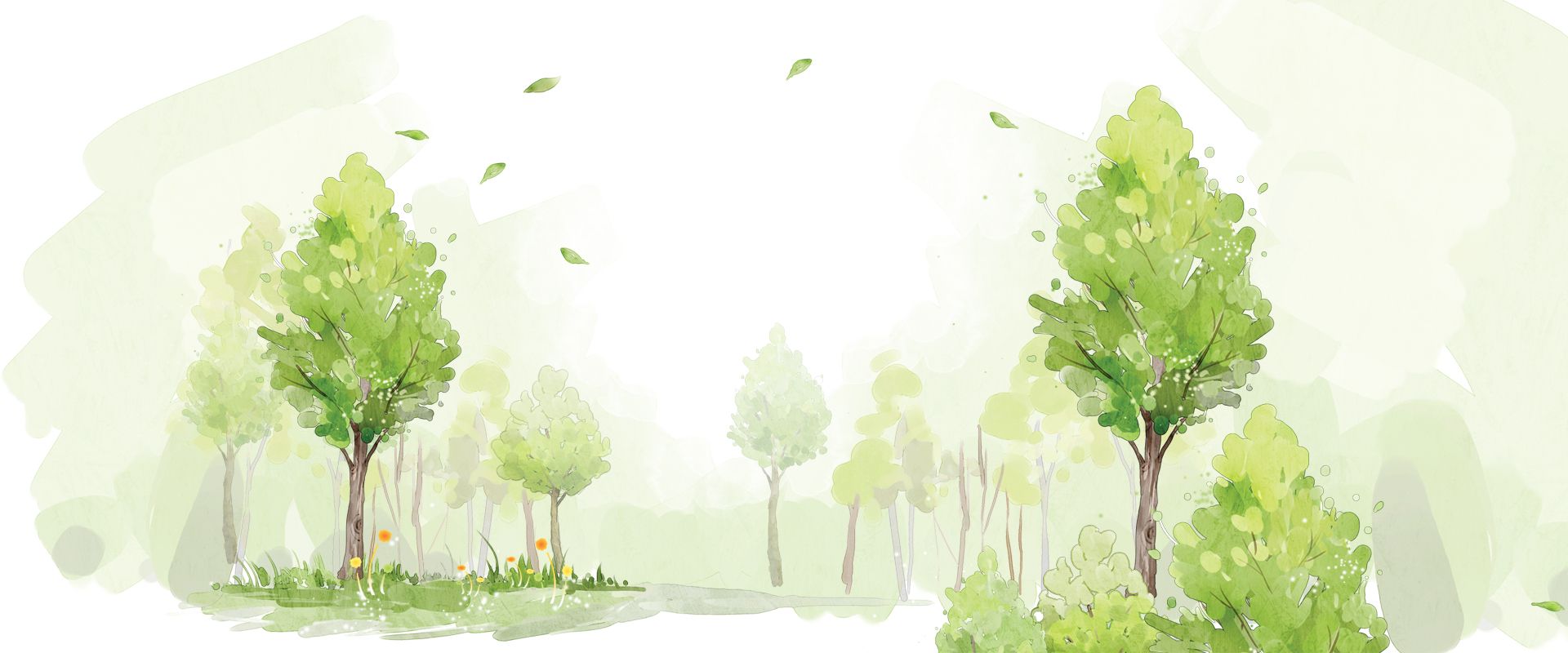 «Ветер по лесу летал»Ветер по лесу летал, (плавные движения ладонями)Ветер листики считал: (загибают по одному пальчику на обеих руках)Вот дубовый,Вот кленовый,Вот рябиновый резной,Вот с березки – золотой,Вот последний лист с осинкиВетер бросил на тропинку. (спокойно укладывают ладони на стол) «Осенние листья»Раз, два, три, четыре, пять –Будем листья собирать. (сжимают и разжимают кулачки)Листья березы, (загибают по одному пальцу, начиная с большого)Листья рябины,Листья осины,Листики дуба мы соберем,Маме осенний букет отнесем. (сжимают и разжимают пальцы)«Осинка»Зябнет осинка,Дрожит на ветру, (раздвинув пальцы на руках, трясут руками)Стынет на солнышке,Мерзнет в жару…(сжимают и разжимают пальцы рук)Дайте осинкеПальто и ботинки:Надо согретьсяБедной осинке. (соединяют пальцы рук вместе и дуют на них)***Ветер северный подул: «С-с-с», все листьяС липы сдул… (пошевелить пальцами, подуть на них)Полетели, закружилисьИ на землю опустились.Дождик стал по ним стучать:«Кап-кап-кап, кап-кап-кап!» (стучат пальцами по столу)Град по ним заколотил,Листья все насквозь пробил. (стучат кулачками по столу)Снег потом припорошил, (плавные движения кистями рук )Одеялом их накрыл. (ладони крепко прижать к столу)***На березе, на осине (сжимают и разжимают кулачки)Догорели листья…Дунул ветер, и рябина (разжимают кулачки и тихонько кладут ладони на стол)Уронила кисти…Дождик моет желтый луг (поглаживание кисти правой, затем левой руки)Ржавый и шершавыйИ земля вздыхает:- Уф!.. Отдохну, пожалуй… (спокойно положить руки на стол)